اللجنــة التنفيـذيــــة للصنــدوق المــتعــدد الأطـــرافلتنفيـــذ بروتوكـول مونتريــال الاجتمــــــاع السابع والثمانونمونتريال، من 28 يونيه/حزيران إلى 2 يوليه/ تموز 2021 تصويبالتأخيرات في تقديم الشرائحتصدر هذه الوثيقة على:استبدال العمود الخاص بموريتانيا في المرفق الأول على النحو التالي:EP EP الأمم المتحدةالأمم المتحدةDistr.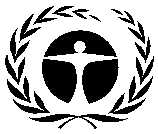 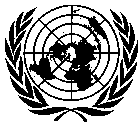 GENERALUNEP/OzL.Pro/ExCom/87/12/Corr.117 June 2021ARABICORIGINAL: ENGLISHبرنامجالأمم المتحدةللبيئةلبرنامجالأمم المتحدةللبيئةلالبلدالوكالةالشريحةالمبلغ (مع تكاليف دعم الوكالة) (بالدولار الأمريكي)سبب التأخير / الانسحابالتوصياتموريتانيا (المرحلة الأولى)اليوئنديبي202053,500تأخيرات في الوكالة المنفذة عدم تحقيق الحد الأقصى البالغ 20 في المائة طلب تغيير الوكالة المنفذة المتعاونة الى اليونيدولاحظت أن التأخيرات ترجع الى عدم تقديم التقريرين المرحلي والمالي.وطلب حكومة موريتانيا الاستعاضة عن اليوئنديبي باليونيدو كوكالة منفذة متعاونةوحثت حكومة موريتانيا على العمل مع اليونيب لتقديم التقريرين المرحلي والمالي. وإعادة اليوئنديبي للصندوق المتعدد الأطراف كامل التمويل الموافق عليه من المرحلة الأولى، وأن تعمل الحكومة مع اليونيب واليونيدو لكي يمكن تقديم الشريحة الثانية (2020) من المرحلة الأولى من خطة إدارة إزالة المواد الهيدروكلوروفلوروكربونية للاجتماع الثامن والثمانين مع خطة عمل معدلة تأخذ في الاعتبار إعادة تخصيص شريحة 2020 وما يليها من شرائح وتغيير الوكالة المنفذة المتعاونة.موريتانيا (المرحلة الأولى)اليونيب202028,250تقديم التقريرين المرحلي والمالي.لاحظت أن التأخيرات ترجع الى عدم تقديم التقريرين المرحلي والمالي.وطلب حكومة موريتانيا الاستعاضة عن اليوئنديبي باليونيدو كوكالة منفذة متعاونةوحثت حكومة موريتانيا على العمل مع اليونيب لتقديم التقريرين المرحلي والمالي. وإعادة اليوئنديبي للصندوق المتعدد الأطراف كامل التمويل الموافق عليه من المرحلة الأولى، وأن تعمل الحكومة مع اليونيب واليونيدو لكي يمكن تقديم الشريحة الثانية (2020) من المرحلة الأولى من خطة إدارة إزالة المواد الهيدروكلوروفلوروكربونية للاجتماع الثامن والثمانين مع خطة عمل معدلة تأخذ في الاعتبار إعادة تخصيص شريحة 2020 وما يليها من شرائح وتغيير الوكالة المنفذة المتعاونة.